Zawartość instrukcji:Cel i zakres instrukcjiCelem instrukcji jest określenie sposobu postępowania związanego z procesem realizacji pracy dyplomowej przez studentów Wydziału Zarządzania i Transportu Akademii Techniczno-Humanistycznej w Bielsku-Białej. Instrukcja obejmuje studentów wszystkich kierunków i poziomów i profilów studiów prowadzonych na Wydziale.TerminologiaZgodna z Księgą ProcedurOdpowiedzialnościOsoby odpowiedzialneDziekan Prodziekan ds. StudenckichKierownik jednostki organizacyjnejPromotor prac dyplomowychProwadzący seminarium dyplomoweWKJKOpis postępowania w ramach instrukcjiUwagi ogólneOgólne wymagania dotyczące procesu dyplomowania zawarte są w odpowiednich dokumentach i wytycznych Ministerstwa Edukacji i Nauki oraz w Regulaminie studiów pierwszego i drugiego stopnia oraz jednolitych studiów magisterskich Akademii Techniczno-Humanistycznej w Bielsku-Białej.Zasady realizacji pracy dyplomowej na Wydziale Zarządzania i Transportu Akademii Techniczno-Humanistycznej określają sposób:organizacji seminarium dyplomowego,realizacji i oceny pracy dyplomowej wraz z wymaganiami formalnymi.W zależności od rodzaju studiów realizowane prace mają charakter pracy licencjackiej, inżynierskiej lub magisterskiej.Promotor pracy dyplomowejPracę dyplomową student wykonuje pod opieką nauczyciela akademickiego, zwanego dalej promotorem.Liczba prac prowadzona przez promotora w roku akademickim nie powinna przekraczać 10. W uzasadnionych przypadkach liczba prac dyplomowych, może być zwiększona za zgodą dziekana.Zadaniem promotora pracy jest ukierunkowanie sposobu myślenia dyplomanta i pomoc we wszystkich kluczowych momentach realizacji pracy, w tym obowiązek sprawdzenia spełnienia wymogów formalnych i merytorycznych.W przypadku, gdy tematyka pracy ma charakter interdyscyplinarny, dotyczy rozwiązania problemu praktycznego (np. wdrożenia w przedsiębiorstwie), a także z innych istotnych powodów studentowi może zostać dodatkowo przydzielony opiekun.O zmianie promotora zatwierdzonej pracy dyplomowej decyduje dziekan, który może zasięgnąć opinii kierowników jednostek dydaktycznych. Zmiana ta wymaga pisemnej zgody dotychczasowego i przyszłego promotora pracy.Seminarium dyplomoweCelem seminarium jest przygotowanie studenta do samodzielnego napisania pracy dyplomowej i pomoc w wyborze literatury przedmiotu, określeniu celów i zakresu pracy, a także planowaniu procesu badawczego i eksperymentów, konstruowaniu własnej koncepcji badawczej, ilościowej i jakościowej analizie wyników badań, opracowywaniu wniosków z badań oraz wyjaśnienie problematyki zarządzania własnością intelektualną.Za organizację seminarium dyplomowego odpowiada kierownik jednostki, przy czym liczba uczestników nie powinna przekroczyć 30.Warunki zaliczania seminariów dyplomowych określone są w sylabusach (opisach modułów kształcenia) dla poszczególnych kierunków, form i profilów studiów.Realizacja i ocena pracy dyplomowej oraz wymagania formalneTemat i treść pracy muszą być zgodne z kierunkiem studiów i z wybraną przez studenta specjalnością.Pracę dyplomową może stanowić w szczególności:praca pisemna,opublikowany artykuł,praca projektowa (projekt, opracowanie programu lub systemu komputerowego, praca konstrukcyjna),praca doświadczalna,praca dotycząca procesu technologicznego,praca artystyczna,praca badawcza.W pracy konieczna jest dbałość o:rzetelność zamieszczonych danych,przejrzystość wykonanych obliczeń,zdefiniowanie pojęć,jednoznaczne odróżnienie badań i wnioskowania własnego od cudzego,właściwe wykorzystanie źródeł literaturowych,poprawność językową i stylistyczną tekstu.Wkład własny autora pracy powinien polegać na:umiejętnym stosowaniu odpowiednich metod badawczych, dostosowanych do charakteru i tematyki pracy,właściwym doborze naukowej literatury dotyczącej przedmiotu badań oraz innych źródeł w zakresie opisywanego problemu,umiejętności logicznej argumentacji i prawidłowego formułowania wniosków,samodzielnym rozwiązaniu analizowanego problemu, będącego potwierdzeniem nabycia określonych umiejętności zawodowych w zakresie wiedzy przewidzianej programem studiów.Praca powinna zawierać:prezentację stanu wiedzy w zakresie obejmującym temat pracy lub charakterystykę obiektu, którego praca dotyczy,określenie problemu i przedstawienie celu pracy oraz metod jego osiągnięcia,zastosowanie określonych metod badawczych i procedur projektowych,przedstawienie wyników i ich analizę,uwagi i wnioski końcowe, w tym samoocenę pracy,bibliografię zawierającą literaturę odpowiednią do realizowanej w pracy problematyki.Struktura i zakres pracy dyplomowej są ustalane z promotorem pracy.Praca dyplomowa powinna obejmować następujące części:stronę tytułową przygotowaną zgodnie ze wzorem (załącznik 1),spis treści,wstęp, cel i zakres pracy,część merytoryczną pracy,zakończenie, podsumowanie, wnioski,spis literatury,opcjonalnie: spis tabel, spis rysunków, aneksy, załączniki.Praca powinna być przygotowana w formacie A4 do wydruku dwustronnego (marginesy lustrzane); marginesy strony: górny: 2,5 dolny: 2,5 prawy: 2,5 lewy: 3,0 (na oprawę).W pracy należy stosować czcionkę „12”, typu Times New Roman, odstęp między wierszami „1,5 wiersza”.Akapity jednakowe konsekwentnie w całej pracy; akapity nie powinny być jednozdaniowe.Tabele, schematy, rysunki, wykresy – należy numerować w kolejności.Tytuły główne należy pisać dużą literą, pogrubioną czcionką wielkości 14 pkt. Rozdział należy rozpoczynać na nowej stronie.Tytuły podrozdziałów należy pisać małymi literami pogrubioną czcionką wielkości 14 pkt.Tytuły tabel oraz podpisy pod rysunkami należy pisać czcionką 11 pkt.Tytuły rozdziałów, podrozdziałów, podpisy pod rysunkami, tytuły tabel nie powinny kończyć się kropką.Praca powinna być pisana w formie bezosobowej (np.: w pracy przedstawiono, przedstawia się itp.).Numeracja stron pracy zaczyna się od strony tytułowej, numeru strony nie podaje się na stronie tytułowej.Należy stosować wyrównanie tekstu obustronne (wyjustowanie).Dodatkowe wymagania edycyjne określa promotor.Praca nie może nosić cech plagiatu.Praca dyplomowa przyjmowana jest przez promotora.Pracę dyplomową, w jednym egzemplarzu, w miękkiej oprawie, drukowaną dwustronnie, należy złożyć w dziekanacie. Egzemplarz ten oraz oświadczenie o samodzielności wykonania pracy (załącznik 2) jest przeznaczony do archiwum i dla recenzenta do sporządzenia recenzji. Strona tytułowa musi posiadać adnotację promotora: „Praca została przyjęta do obrony, na recenzenta proponuję…” (data oraz podpis), a na odwrocie strony tytułowej poświadczenie (pieczęć sekretariatu katedry prowadzącej daną specjalność) o zgodności tytułu pracy dyplomowej z tytułem zatwierdzonym przez dziekana.Jeśli pracę dyplomową stanowi opublikowany artykuł, student jest zobowiązany do złożenia w dziekanacie oświadczenia dyplomanta do opublikowanego artykułu (załącznik 3) i/lub oświadczenie współautora/ów do opublikowanego artykułu (załącznik 4)Prace pisemne podlegają weryfikacji w Jednolitym Systemie Antyplagiatowym przez promotora, który drukuje i podpisuje raport oraz przekazuje go studentowi. Raport składany jest w dziekanacie wraz z pracą dyplomową.Recenzje przygotowuje się wg wzoru określonego w załączniku 5 do niniejszej instrukcji.Zasady oceny pracy dyplomowej określa Regulamin studiów pierwszego i drugiego stopnia oraz jednolitych studiów magisterskich Akademii Techniczno-Humanistycznej w Bielsku-Białej, przy czym w przypadku oceny pracy magisterskiej przynajmniej jeden z oceniających pracę powinien mieć tytuł naukowy, stopień naukowy doktora habilitowanego lub być pracownikiem zatrudnionym na stanowisku profesora nadzwyczajnego.Praca inżynierska lub licencjacka może być oceniana przez recenzenta ze stopniem naukowym co najmniej doktora.Dokumenty związaneRegulamin studiów pierwszego i drugiego stopnia oraz jednolitych studiów magisterskich Akademii Techniczno-Humanistycznej w Bielsku-Białej.Zarządzenie Nr 1350/2019/2020 Rektora Akademii Techniczno-Humanistycznej z dnia 8 stycznia 2020 roku w sprawie Systemu Zapewnienia Jakości Kształcenia w Akademii Techniczno-Humanistycznej w Bielsku-Białej.Zarządzenie Nr 1359/2019/202 Rektora Akademii Techniczno-Humanistycznej z dnia 22 stycznia 2020 roku w sprawie określenia szczegółowych zadań Uczelnianej Komisji ds. Jakości Kształcenia oraz Wydziałowych Komisji ds. Jakości Kształcenia.Procedura PU 13 procesu dyplomowaniaDokumenty i zapisy jakości powstałe w wyniku instrukcjiZałącznikiStrona tytułowa pracy dyplomowej.Oświadczenie dyplomanta do pracy dyplomowej.Oświadczenie dyplomanta do opublikowanego artykułu.Oświadczenie współautora/-ów do opublikowanego artykułu.Ocena pracy dyplomowej/formularz recenzji.ZAŁĄCZNIK 1Strona tytułowa pracy dyplomowej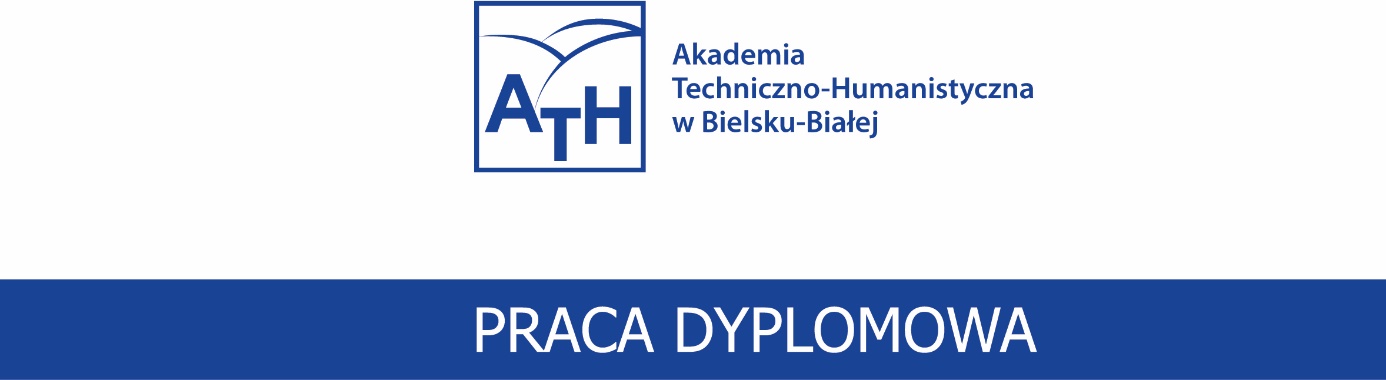 WYDZIAŁNAZWA WYDZIAŁUKIERUNEK: Nazwa kierunkuSPECJALNOŚĆ: Nazwa specjalności*SPECJALIZACJA: Nazwa specjalizacji*AUTORnr albumu:……….…….Praca licencjacka / inżynierska / magisterska*)TYTUŁ PRACYKategoria pracy: pisemna, projektowa, artystyczna, opublikowany artykuł *)Promotor:………………..….Opiekun:*…...........................Bielsko-Biała, ……….….. (rok kalendarzowy złożenia pracy)*)odpowiednie zostawićZAŁĄCZNIK 2Oświadczenie dyplomanta do pracy dyplomowejBielsko-Biała, dnia ......................20...... r. ................................................................................. (nazwisko i imię) …...................................................................................................(nr albumu).................................................................................. (kierunek studiów) 	.................................................................................. (specjalność/specjalizacja) .................................................................................. (forma studiów – stacjonarne/niestacjonarne)O Ś W I A D C Z E N I EOświadczam, że złożona praca końcowapt. ......................................................................................................................................................................................................................................................................................................została napisana przeze mnie samodzielniew swojej pracy korzystałem/łam z materiałów źródłowych w granicach dozwolonego użytku wymieniając autora, tytuł pozycji i źródło jej publikacjizamieszczałem/łam krótkie fragmenty cudzych utworów w cudzysłowie, a w przypisie podałem/łam źródło tego cytatu. Dotyczy to cytatów zaczerpniętych z publikacji naukowych, takich jak książki, czasopisma, a także z wewnętrznych opracowań przedsiębiorstw, z instrukcji obsługi, prospektów reklamowych oraz z trwałych źródeł informacji w formie elektronicznejpraca nie ujawnia żadnych danych, informacji i materiałów, których publikacja nie jest prawnie dozwolonapraca nie była wcześniej podstawą żadnej innej procedury związanej z nadaniem stopni naukowych, dyplomów ani tytułów zawodowychjestem świadoma/my, że przywłaszczenie sobie autorstwa albo wprowadzenie w błąd co do autorstwa całości lub części cudzego utworu jest przestępstwem – zagrożonym na podstawie ustawy z dnia 4 lutego 1994 r, o prawie autorskim i prawach pokrewnych –odpowiedzialnością karnąnie zamieszczałem/łam w pracy fragmentów nietrwałych źródeł informacji. Przez nietrwałe źródła informacji rozumie się w szczególności informacje pozyskane za pomocą środków elektronicznych, które ze względu na swój modyfikowalny charakter, jak również brak ich przypisania do określonego wiarygodnego autora lub instytucji nie powinny stanowić rzetelnego źródła informacji stanowiącego podstawę dla realizacji pracy dyplomowej studenta.Składając to oświadczenie, jestem świadomy/ma, że jeżeli moja praca narusza przepisy prawa, nie zostanie ona przez Uczelnię przyjęta. Ponadto już po obronie praca może być poddana kontroli następczej, która w przypadku naruszenia przepisów ustawy o ochronie praw autorskich i praw pokrewnych jak również przepisów szczególnych, prowadzić może do wszczęcia postępowania w przedmiocie cofnięcia jej autorowi uzyskanego tytułu zawodowego. Prawdziwość powyższego oświadczenia potwierdzam własnoręcznym podpisem................................................(podpis studenta/studentki)ZAŁĄCZNIK 3Oświadczenie dyplomanta do opublikowanego artykułuBielsko-Biała, dnia ......................20...... r.................................................................................. (nazwisko i imię) …...................................................................................................(nr albumu).................................................................................. (kierunek studiów) 	.................................................................................. (specjalność/specjaliacja) .................................................................................. (forma studiów – stacjonarne/niestacjonarne)O Ś W I A D C Z E N I EOświadczam, że złożona praca w formie opublikowanego artykułu pt. ................................................................................................................................................................................................................................................................................................................................................................................................................................................................(pełne informacje wydawnicze)została napisana przeze mnie z udziałem wynoszącym ……% .Równocześnie informuję, że praca nie narusza praw autorskich osób trzecich 
w rozumieniu ustawy z dnia 4 lutego 1994 r. o prawie autorskim i prawach pokrewnych 
(Dz. U. Z 2019 r.  poz. 1231 ze zm.).Praca nie zawiera informacji i danych uzyskanych w sposób nielegalny i nie była wcześniej przedmiotem innych procedur związanych z uzyskaniem dyplomów zawodowych wyższych uczelni................................................(podpis studenta/studentki)ZAŁĄCZNIK 4Oświadczenie współautora do opublikowanego artykułuBielsko-Biała, dnia ......................20...... r.................................................................................. (nazwisko i imię) .................................................................................. (miejsce pracy/stanowisko) 	.................................................................................. .................................................................................. O Ś W I A D C Z E N I EOświadczam, że w złożonym przez Panią/Pana:..............................................................................................................................................................................................................................................................................................................opublikowanym artykule:pt. ................................................................................................................................................................................................................................................................................................................................................................................................................................................................(pełne informacje wydawnicze)mój udział wynosi ……%.Równocześnie informuję, że praca nie narusza praw autorskich osób trzecich 
w rozumieniu ustawy z dnia 4 lutego 1994 r. o prawie autorskim i prawach pokrewnych 
(Dz. U. Z 2019 poz. 1231 ze zm.).Praca nie zawiera informacji i danych uzyskanych w sposób nielegalny i nie była wcześniej przedmiotem innych procedur związanych z uzyskaniem dyplomów zawodowych wyższych uczelni................................................(podpis współautora/-ki)ZAŁĄCZNIK 5Ocena pracy dyplomowej/formularz recenzjiBielsko-Biała, dnia ......................20...... r.........................................pieczęć wydziału			         Pan/Pani*	………………………………… (imię i nazwisko promotora/recenzenta*)Proszę Pana/Panią o ocenę załączonej pracy dyplomowej inżynierskiej/ /licencjackiej/magisterskiej studentki/studenta………..…………..…………..…...........Egzamin dyplomowy przewiduję w dniu……………………………………….….....…DZIEKANOcena pracy dyplomowejTytuł pracy ........................................................................................................................................................................................................................................................................................Kategoria pracy ...........................................................................................................................Imię i Nazwisko...........................................................................................................................Nr albumu........................... Imię i Nazwisko Promotora ............................................................1. Czy treść pracy odpowiada tematowi określonemu w tytule..........................................................................................................................................................................................................2. Ocena układu pracy, struktury, podziału, treści, kolejności rozdziałów, kompletności tez itp........................................................................................................................................................3. Merytoryczna ocena pracy: .............................................................................................................................................................................................................................................................4. Inne uwagi........................................................................................................................................................................................................................................................................................5. Czy i w jakim zakresie praca stanowi nowe ujęcie problemu......................................................................................................................................................................................................... 6. Charakterystyka doboru i wykorzystania źródeł.............................................................................................................................................................................................................................7. Ocena formalnej strony pracy (poprawność języka, opanowanie techniki pisania pracy, spis rzeczy, odsyłacze)................................................................................................................................................................................................................................................................................8. Możliwości wykorzystania pracy (publikacja, udostępnienie instytucjom, materiał źródłowy).......................................................................................................................................................9. Odniesienie do efektów kształcenia/uczenia się określonych w sylabusie (jeśli dotyczy)A) spełnia warunki określone w sylabusie*B) nie spełnia warunków określonych w sylabusie*10. Pracę oceniam jako .......................................................................................................................................................						............................................data 										podpis*) odpowiednie zostawićRozdzielnikOryginał:	DziekanatKopia:		udostępniane na serwerze uczelnianymAktualizacja instrukcjilp.TematStr.1Cel i zakres instrukcji12Terminologia13Odpowiedzialności 14Opis postępowania w ramach instrukcji 15Dokumenty związane46Dokumenty i zapisy jakości powstałe w wyniku procedury57Załączniki58Rozdzielnik139Aktualizacja procedury13Nazwa/wyszczególnienie dokumentu czy zapisuMiejsce przechowywania/ archiwizacjiOkres przechowywania/ archiwizacjiPraca dyplomowaDziekanatzgodnie z rzeczowym wykazem akt ATHOświadczenie dyplomanta do pracy dyplomowejDziekanatzgodnie z rzeczowym wykazem akt ATHOświadczenie dyplomanta do opublikowanego artykułuDziekanatzgodnie z rzeczowym wykazem akt ATHOświadczenie współautora/-ów do opublikowanego artykułuDziekanatzgodnie z rzeczowym wykazem akt ATHRecenzje pracy dyplomowejDziekanatzgodnie z rzeczowym wykazem akt ATHNr zmianyData/podpis122.06.202129.06.202234.07.2023